
MANAJEMEN KEAMANAN INFORMASI
“Scanning & Vulnerbility pada Website ”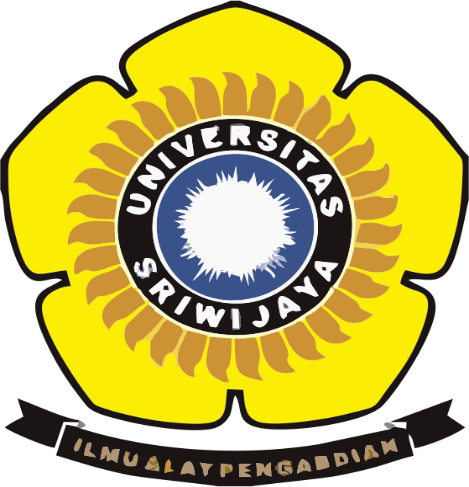 Oleh :DERDI KURNIAWAN	(09031181520026)MATA KULIAH	      : Manajemen Keamanan Informasi
Target Website      : www. jatengprov.go.idSISTEM INFORMASI FAKULTAS ILMU KOMPUTERUNIVERSITAS SRIWIJAYA2018LATAR BELAKANGKeamanan data merupakan hal yang sangat penting dalam menjaga kerahasiaan informasi terutama yang berisi informasi sensitif yang hanya boleh diketahui isinya oleh pihak yang berhak saja, apalagi jika website tersebut sering mengalami bug-bug yang tidak diinginkan, hal tersebut menjadi rentan untuk para hacker yang mencari celah dari sebuah website . Ketika para hacker telah memliki hak akses maka informasi yang ada pada situs tersebut kemungkinan besar bisa diretas oleh mereka.Pada penulisan ini saya mealukan scanning di jatengprov.go.id. ini terjadi karena kepudulian saya terhadap website yang kurang memperhatikan keamanan datanya yang dimulai dari banyaknya masalah dari servernya. Dengan hal ini mungkin bisa sebagai solusi yang dihadapi saat ini.Data Collection       Proses pengumpulan data formal diperlukan untuk memastikan bahwa data yang dikumpulkan dapat didefinisikan dengan jelas dan akurat dan berdasarkan argumen dalam temuan yang valid. Proses ini menyediakan informasi dasar untuk mengukur dan menargetkan hal apa yang ingin diperbaiki. Dengan menggunkan tool who is, netcraft dan nmap.Who is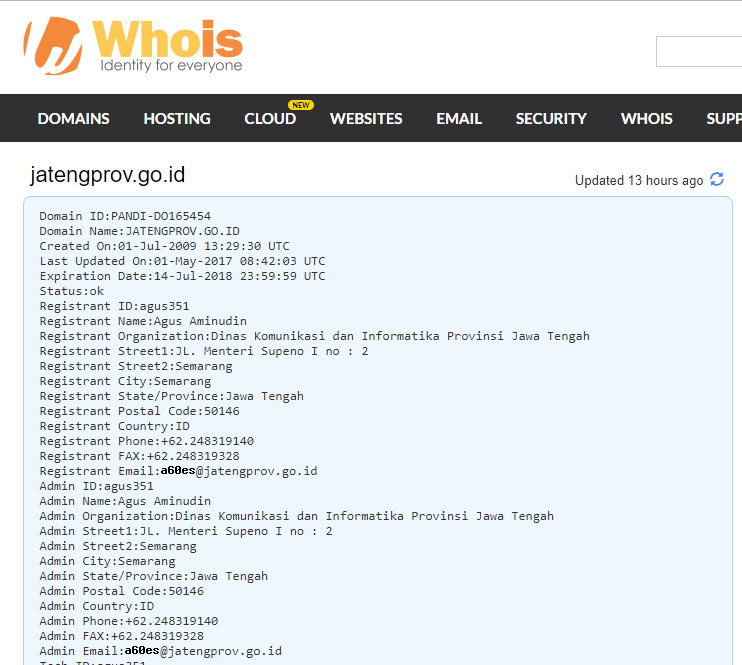 
Gambar 1 ( Hasil Scanning menggunkan whois.com )Netcraft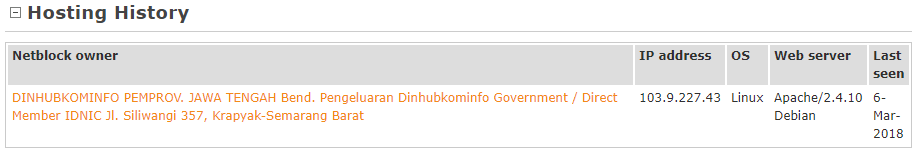 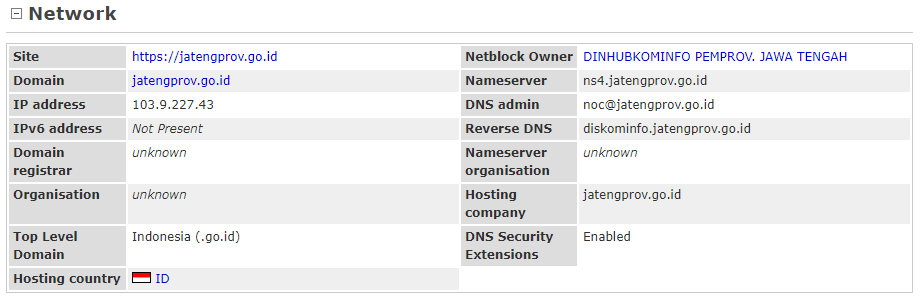 Gambar 2 ( Hasil Scanning menggunkan netcraft.com )Nmap
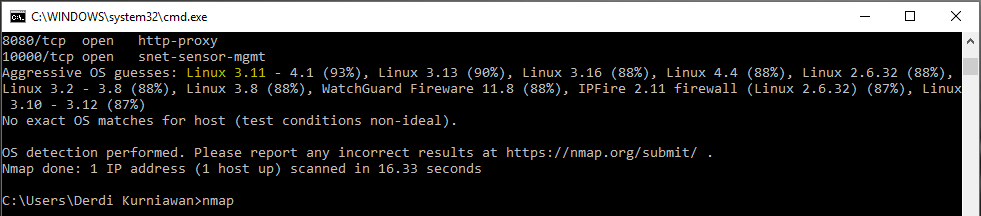 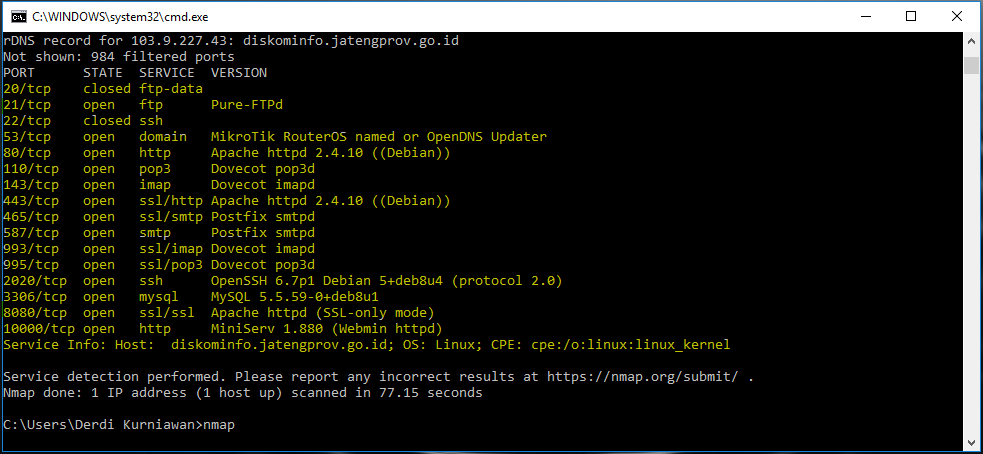 Gambar 3 ( Hasil Scanning menggunkan tool nmap )Hasil dari data collection sebagai berikut :VulnerbilityBerikut hasil Vulnerbility dari hasil Data Collection dengan bantuan cvedetails.comAplikasi Running beserta HolenyaPada Port 20Pada Port ini berstate colosed, jadi tidak bisa dianalisa.Pada Port 21 menggunkan aplikasi ftp dengan versi Pure-FTPdPada port tesebut aplikasi yang running yaitu ftp, dimana apliksi tersebut setelah dianalisis dan terdapat celah dimana para hecker dapat masuk dengan memanfaatkan celah tersebut. Celah tersebut sebagai berikut: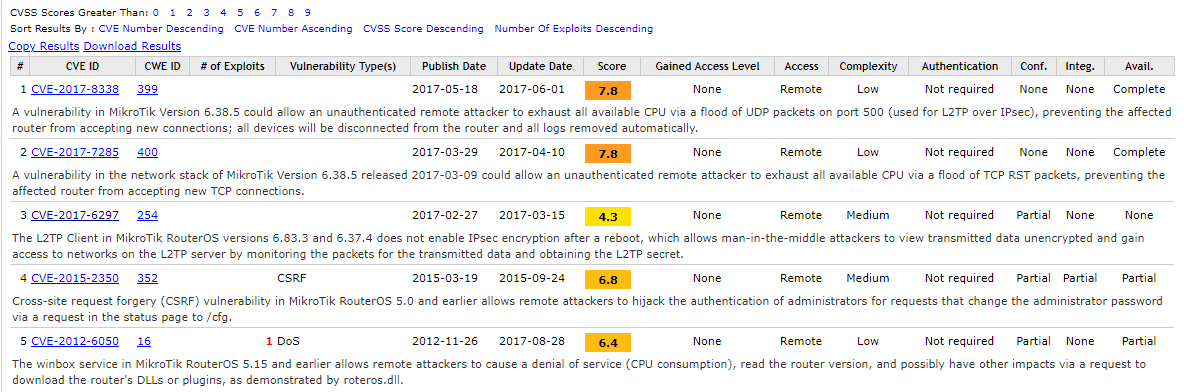                             Gambar 4 ( cvedetails.com. Hole pada port 21 )Pada Port 23Pada Port ini berstate colosed, jadi tidak bisa dianalisa.Pada Port 53 menggunkan aplikasi OpenDomain dengan versi MikroTik RouterOS named or OpenDNS UpdaterPada port tesebut aplikasi yang running yaitu OpenDomain, dimana apliksi tersebut setelah dianalisi terdapat celah dimana para hecker dapat masuk dengan memanfaatkan celah dari tersebut. Celah tersebut sebagai berikut:                            Gambar 5 ( cvedetails.com. Hole pada port 53 )Pada Port 80, 433 dan 8080Pada port tesebut aplikasi yang running yaitu http/ssl dengan versi Apache httpd 2.4.10 ((Debian)), dimana apliksi tersebut setelah dianalisi terdapat celah dimana para hecker dapat masuk dengan memanfaatkan celah dari tersebut. Celah tersebut sebagai berikut: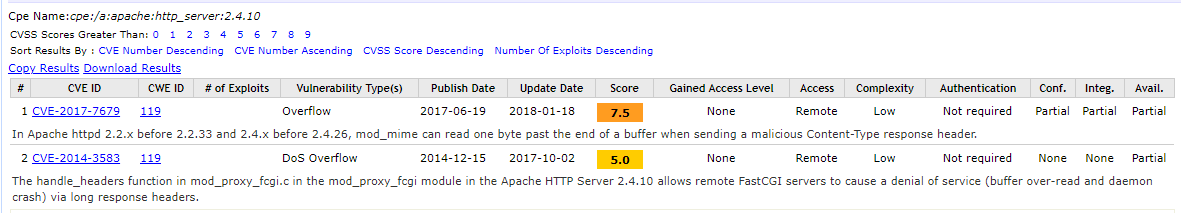      Gambar 6 ( cvedetails.com. Hole pada port 80, 433 dan 8080)Pada Port 110 dan 995 menggunkan aplikasi pop3 dengan versi Dovecot pop3dPada port tesebut aplikasi yang running yaitu pop3n, dimana apliksi tersebut setelah dianalisi terdapat celah dimana para hecker dapat masuk dengan memanfaatkan celah dari tersebut. Celah tersebut sebagai berikut: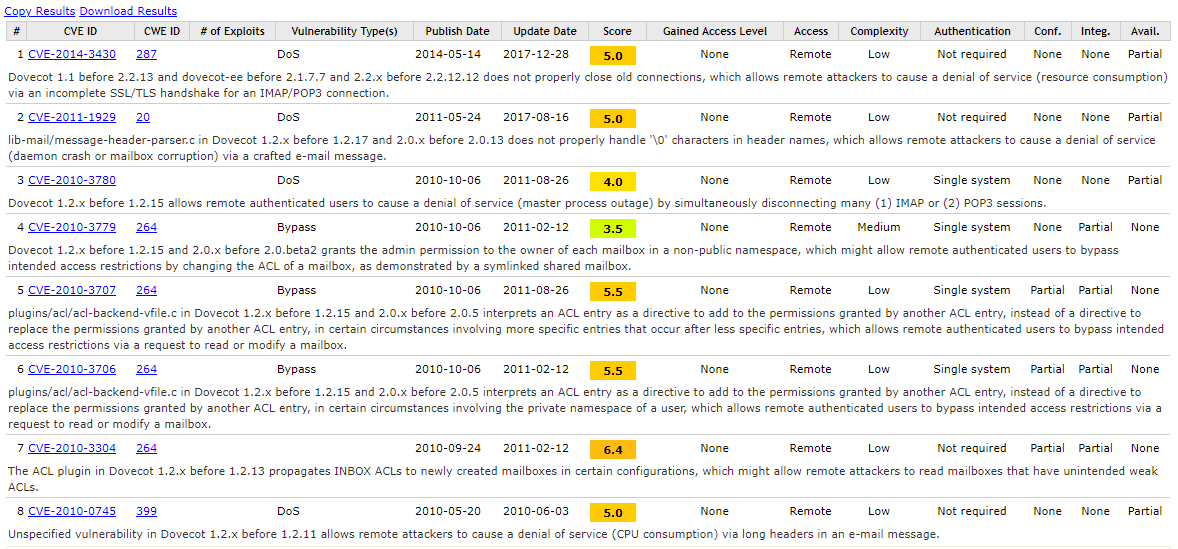 Gambar7 ( cvedetails.com. Hole pada port 110 dan 995 )Pada Port 143 dan 993 menggunkan aplikasi imap dengan versi Dovecot imapdPada port tesebut aplikasi yang running yaitu imap, dimana apliksi tersebut setelah dianalisi terdapat celah dimana para hecker dapat masuk dengan memanfaatkan celah dari tersebut. Celah tersebut sebagai berikut: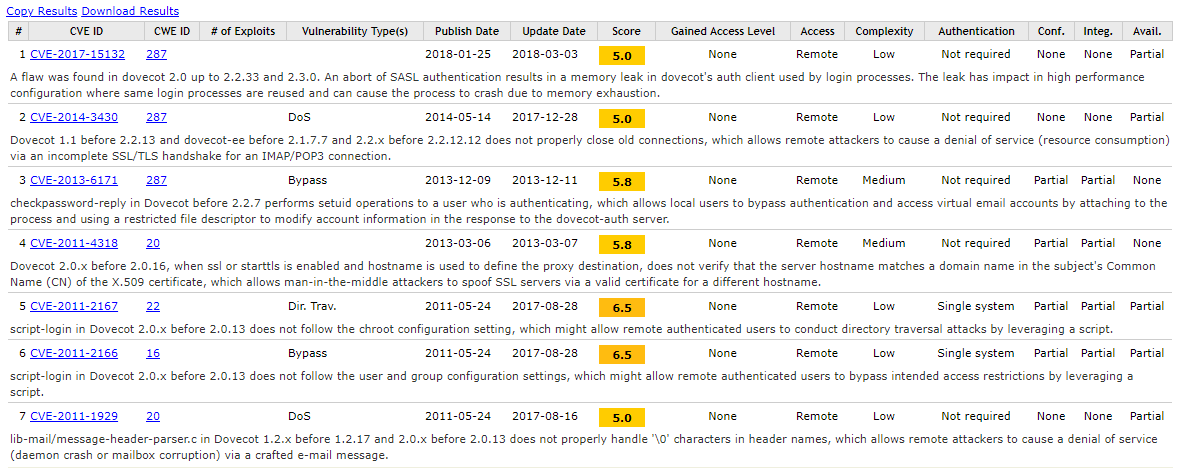 Gambar8 ( cvedetails.com. Hole pada port 143 dan 993)Pada Port 587  menggunkan aplikasi smtp dengan versi Postfix smtpdPada port tesebut aplikasi yang running yaitu smtp, dimana apliksi tersebut setelah dianalisi terdapat celah dimana para hecker dapat masuk dengan memanfaatkan celah dari tersebut. Celah tersebut sebagai berikut: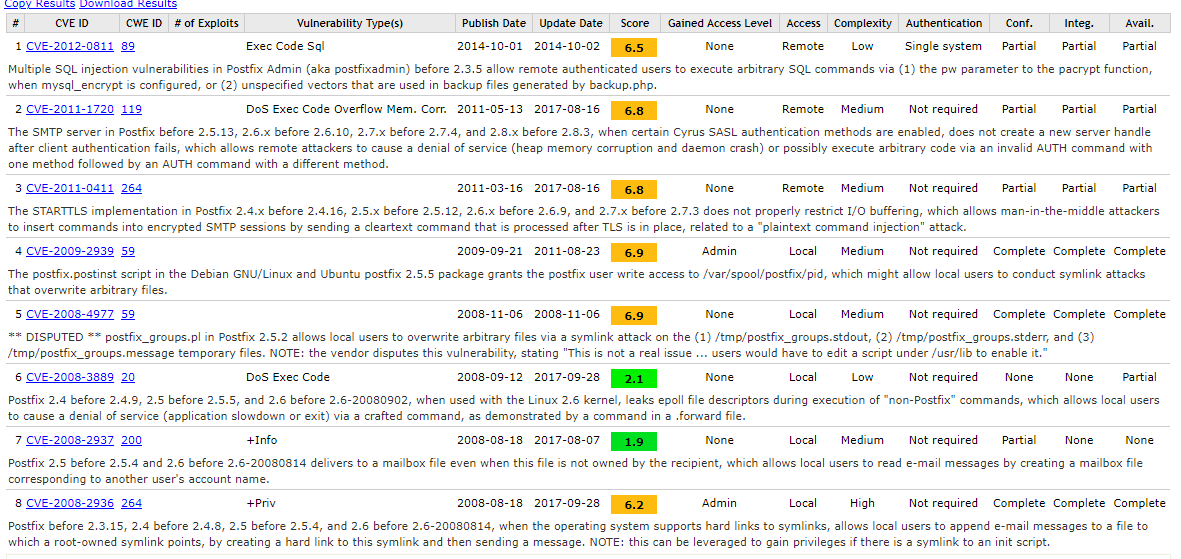 Gambar9 ( cvedetails.com. Hole pada port 587)ada Port 3306  menggunkan aplikasi myql dengan versi MySQL 5.5.59-0+deb8u1Pada port tesebut aplikasi yang running yaitu mysql, dimana apliksi tersebut setelah dianalisi terdapat celah dimana para hecker dapat masuk dengan memanfaatkan celah dari tersebut. Celah tersebut sebagai berikut: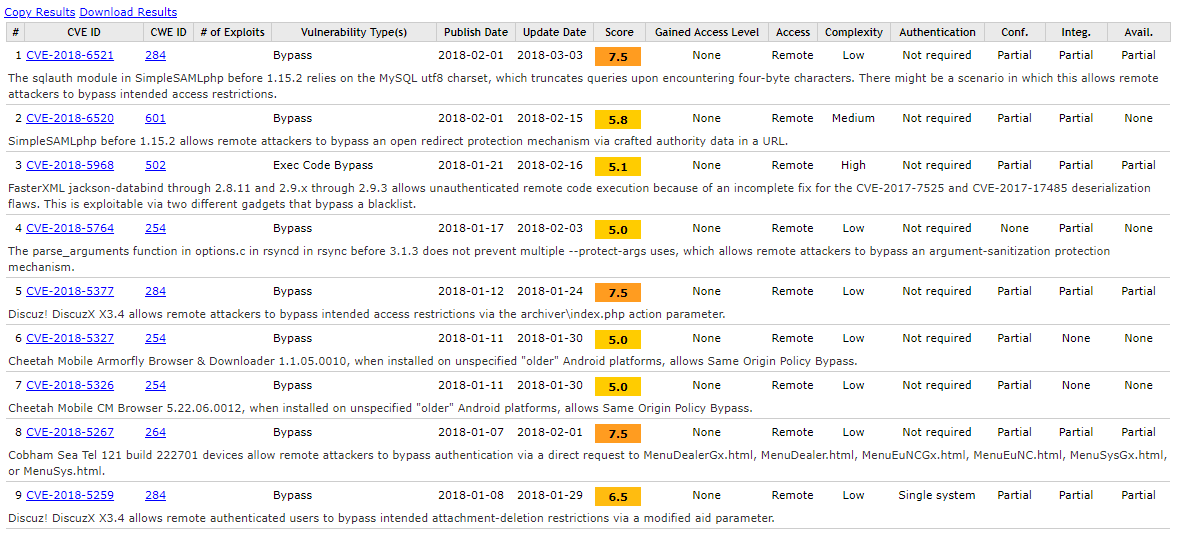 Gambar10 ( cvedetails.com. Hole pada port 3306)ada Port 10000  menggunkan aplikasi http dengan versi MiniServ 1.880 (Webmin httpd)Pada port tesebut aplikasi yang running yaitu http, dimana apliksi tersebut setelah dianalisi terdapat celah dimana para hecker dapat masuk dengan memanfaatkan celah dari tersebut. Celah tersebut sebagai berikut: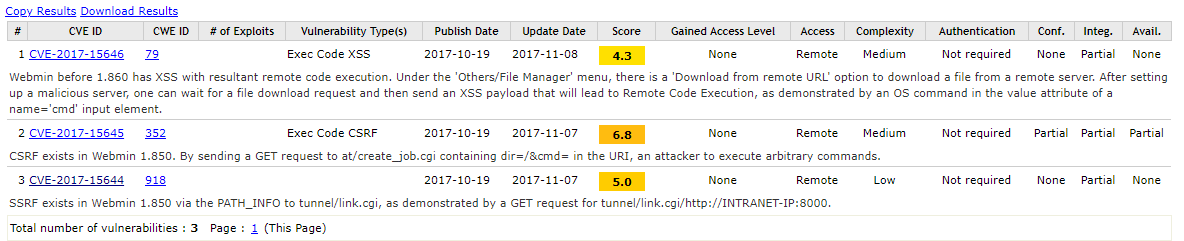 Gambar11 ( cvedetails.com. Hole pada port 10000)KesimpulanPada analisa dan hasil tersebut dapat kita simpulkan bahwa:Target tersebut memiliki 15 port.Target tersebut menggunkan OS Linuk 3.11Dengan 15 port yang dimiliki setidaknya terdapat 47 serangan dengan complexity 34 Low, 2 Hight dan 11 MediumSerangan terjadi salah satunya diakibatkan kurang updatenya webserver yang digunkanReferensiwhois.comnetcraft.comNmapCveDetail.comCVEData CollectionData CollectionDomainJatengprov.go.idIP address103.9.227.43Created On01 – Jul – 2009      13:29:30 utcEXPIRATION DATE14 – Jul – 2018      23:59:59 utclast updated On01 – May – 2017   08:42:03 utcRegistrant citySemarangRegistrant ProvinceJawa TengahRegistrant CountryIDOS RunningLinux 3.11Name Servers	NS1.JATENGPROV.GO.IDWeb ServerApache/2.4.10 DebianPort20/tcp,  State = Closed , Service = ftp-data21/tcp,  State = Open, Service = ftp22/tcp,  State = Closed, Service = ssh53/tcp,  State = Open, Service = domain80/tcp,  State = Open, Service = http110/tcp, State = Open, Service = pop3143/tcp, State = Open, Service = imap443/tcp, State = Open, Service = ssl/http465/tcp, State = Open, Service = ssl/smtp587/tcp, State = Open, Service = smtp993/tcp, State = Open, Service = ssl/pop32020/tcp, State = Open, Service = ssh3306/tcp, State = Open, Service = mysql8080/tcp, State = Open, Service = ssl10000/tcp, State = Open, Service = http